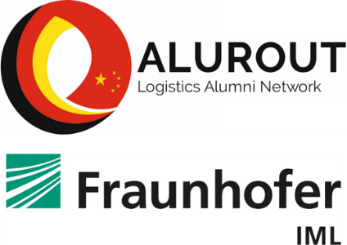 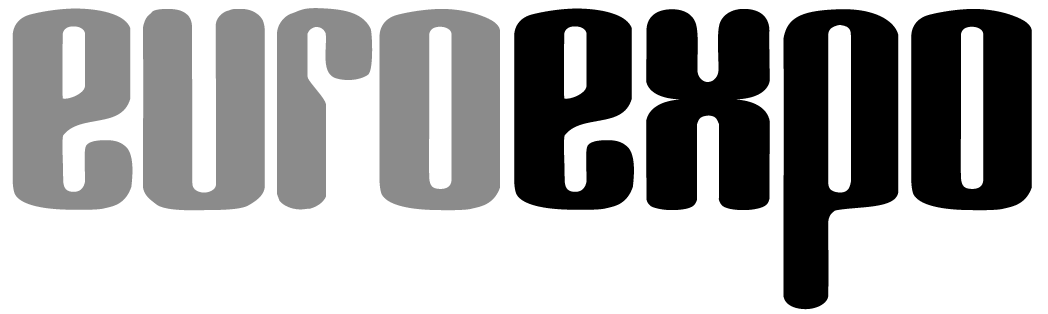 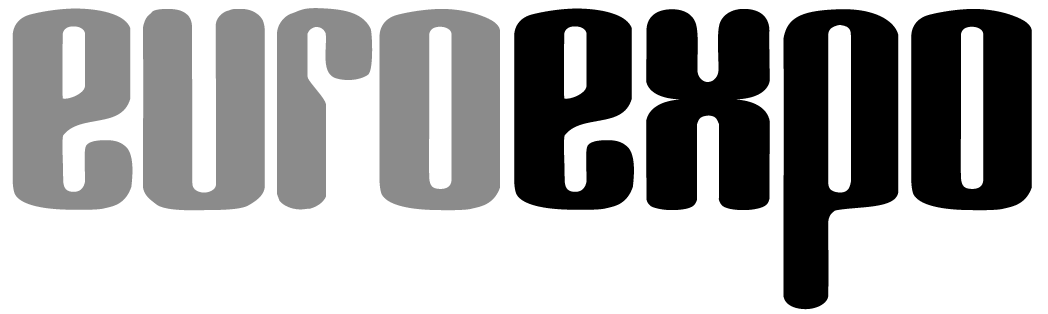 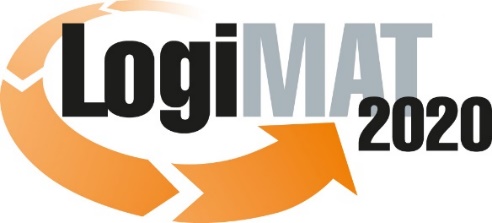 Dezember 2019PresseinformationFORUM:   von  bis 11:15 Uhr, Forum , Halle Moderation: ,  Hinweis: Für den redaktionellen Teil dieser Meldung ist das Unternehmen bzw. Institut verantwortlich, das dieses Forum veranstaltet.